Паддзахадон бюджетон ахуырадон куыстуатпрогимназ «Интеллект»                           Аразœг: ирон œвзаджы ахуыргœнœгГадзиаты Светланœ                                                        Равдысты нысантœ:Ахуырадон: - ныхасы хъœды рœзтœн аккаг мадзœлттœ œмœ уавœртœ саразын;,-монологон œмœ диалогон ныхасœй пайда кœнын;- хи хъуыдытœ раст œмœ аив дзурын;Хъомыладон:- ахуырдзауты цымыдис кœнын ирон адœмы рагфыдœлты историмœ, œгъдœуттœм œмœ традицитœм;- пайда  кœнын алыхуызон мадзœлттœй (уавœртœм гœсгœ);Райрœзтон:  -  хъуыдыдзинад,ныхас,хъусдард,цымыдисдзинад,сывœллœтты сфœлдыстадон миниуджытœ райрœзын  кœнын.Музыкалон фœлгонц: Хосроты Т. Симфонион музыкœ;ирон композиторты зарджытœ œмœ музыкœ.Равдысты фœлгонц: - интерактивон фœйнœг,презентаци проектон куыстмœ,магнитофон,диск,ирон нывгœнджыты нывтœ, «Нарты кадджыт»-ы чиныджы арœзт.            Зал у бæрæгбон арæзт.Сценæйыл,æмбæрзæны разæй чиныг  « Нарты кадджытæ». Сабыргай хъуысынц музыкæйы зæлтæ,тынгæй тынгдæр кæнынц,чиныг байгом вæййы.Йæ фæйнæ сыфыл хицæнæй бадынц Нарты Сырдон æмæ Сатана æдзæмæй.Музыкæмæ уыдон дæр æрыгас вæййынц.Сырдон: -Цæрциаты диссæгтæ,Сатана!...Сатана: -Уагæры цы æрцыд?Цы дæ бафтыдта дисы?Сырдон: -Куыд цы,Сатана?! Ау, нæ йæ уыныс,нæ хатыс? Æнахуыр дуг ралæууыд!...Ныр кæд  уыд уæдæй чингуыты тæрхæгыл æнæхъуаджы цы «Нарты кадджытæ»лæууыдысты,уыдон абон къухæй-къухмæ исынц,агурынц,кæсынц,ахуыр кæнынц…Суанг ма сæ ногæй дæр рауагътой…Сатана: -Æцæг æцæг…Цымæ цы нысан кæны уый?...Сырдон:Уыцы æлхынцъ,Сатана,дæуæй хуыздæр ничи райхалдзæн.Сатана:-Бузныг дæ уæздан ныхасæй,Сырдон,фæлæ йæ æз хорз хъуыды кæнын,Нартмæ дæлдзæх дæр æмæ уæлдзæх дæр цы цыди,уый дæуæй хуыздæр ничи зыдта…Æви дæ зонд афтæ фæмæгуыр,æмæ дæ фарстайæн дзуапп нал  арыс?Сырдон:- Иу хъуыды мын æнцой нæ дæтты,Сатана…Сатана: Уагæры цы у?Сырдон: Лæг фæрæдийын дæр зоны,фæлæ дын æй зæгъон…Кæд,миййаг,нæ байзæддæгтæ сæ фыдæлты фæндагæй фæдзæгъæл сты,уыдоны кад намысыл сæ къух систой.Сæ фарн,се взаг нæ бахъахъхъæдтой,ныппырх сты дунейы тыгъды æмæ сын чингуыты агурынц сæ фæд…Сатана:-Нæ Сырдон… Æвзаг адæймагæн йæ мады æхсыримæ,йæ аллолайы зарӕгимӕ балӕвар кӕнынц. Уымӕй фӕхицӕн-ӕнцон нӕу!Гъе царды ӕууӕлтӕй зӕгъай…Цыма ӕгӕр аивтой ӕмӕ мах дугӕй ӕгӕр адард сты…Сырдон:Ды кӕддӕриддӕр ӕрхъудыджын уыдтӕ.Разы дӕн.Бафӕлварӕм,Сатана!Сатана: Ма мӕ рӕдийын кӕн,Сырдон.Нартмӕ нӕлгоймаг хистӕр уыд.Ахиз уал ды.Хъуысы музыкӕ.Сырдон чиныгӕй рахызт.Йӕ къух радта Сатанамӕ ӕмӕ уый дӕр рахизы.Сырдон: Хурныгуылдмӕ нӕ раздӕхын хъӕудзӕн.Чиныг ӕрӕмбӕхсӕм ӕмӕ нӕ фӕндаг дарӕм…Чиныг айсынц.Сӕ алыварс ракӕс –бакӕс кӕнынц.Сырдон:- Ай кӕдӕм ӕрбахаудыстӕм? Ам нӕ фӕдонтӕй ӕппындӕр ницы ис.Кӕд ӕндӕр бӕсты стӕм?Сатана:- Мӕнмӕ гӕсгӕ та мах ӕндӕр дуджы баззадыстӕм!Акӕс –ма,цы сӕ рбацӕуӕнтӕ,цы сӕ цӕрӕнбынӕттӕ.Кӕнӕ мӕнӕ сӕ фарны бадӕн…Æцӕгӕйдӕр, махӕй тынгдӕр адард сты.Æмбӕрзӕны фӕстейы хъуддагхуызӕй рауайы хӕрзарӕзт лӕппу.Сырдон:-Уӕртӕ лӕппу ,фӕлӕуу-ма! Чи дӕ?Ваня:- Вы меня?Я не Чида,я-Ваня.Сатана:- ( нӕ йӕ ӕмбары)- Лӕппу,ирон нӕ дӕ?Ваня:- Я же говорю,я –Ваня.Я не ирон.Вы ирона ищете?Сейчас я его позову.Он там к празднику готовится.( кричит за занавес) Иристон,иди сюда!Ирон: -(выходя)Ну что ты еще забыл? Не видишь,все уже собрались.Ваня:- Я ничего.Вот они тебя спрашивают.Ирон:- Меня? (внимательно всматривается в них)Сатана:- Дӕ бон хорз ,лӕппу.Ирон:- Æгас нӕм цӕут!Сырдон: -Ирыстон дӕу хонынц?Ирон:- О,мӕ ном афтӕ у,фӕлӕ мӕ ме мбӕлттӕ Ирон хонынц.Сатана:-Дӕ хистӕрты фӕндиаг байрӕзай.Нӕ зӕрдӕтӕ нын барухс кодтай.мӕнӕ дын ацы лӕппу та чи у?Ирон:- Уый ме мбал у.Не скъолайы хуыздӕр ахуырдзау.Ваня.Сырдон:- Де мбал ?Æмæ махырдыгонау куы нӕ дзуры,уӕд дын куыд ӕмбал у?Ирон:- Уый ирон нӕу,фӕлӕ уырыссаг. Махмӕ не скоъолайы  канд иронау,кӕнӕ уырыссагау нӕ,фӕлӕ нӕм англисагау дӕр дзурынц.Бирӕ сабитӕ та мА французаг ӕмӕ немыцаг ӕвзӕгтӕ дӕр ахуыр кӕныц.Сатана:- Мах ахӕмтӕ хъусгӕ дӕр никуы фӕкодтам!Нарт ӕрмӕст сӕхи ӕвзагыл дзырдтой!Ирон:- Нарт?-Оуыдоны рӕстӕг ӕндӕр уыд!Ваня:- Ирон,(отводит его в сторону)глянь хорошо!Это же Сырдон!Сырдон – с картины Махарбек Туганова.Ирон: Ме мбал дӕ базыдта!Ды дам дӕ Тугъанты Махарбеджы конд Сырдон.Сырдон:-Иу Махарбеджы конд дӕр нӕ дӕн!Æз нӕхи Гӕтӕджы конд дӕн.Ирон:- Ты обидел его, Ваня! Он не Махарбекович, а Гатагович.Сырдон: -« ВИЧ»-тӕ уӕхӕдӕг.Æз иу «ВИЧ»дӕр нӕ дӕн!сылгоймаджы цур ӕвзӕртӕ ма дзурут!Ирон:- Сырдон,Хатыр!Демӕ уый ӕвӕццӕгӕн Сатана у?Сырдон:- Сатана нӕ,фӕлӕ Нарты рӕсугъд Сатана!Ваня:- Это, наверно, артисты  Осетинского театра. Нам же обещали сюрприз на наш праздник.Сырдон:- Де мбал та цыдӕртӕ дзуры,фӕлӕ йӕ не мбарӕм.Ирон:- О,номдзыд Сырдон ӕмӕ Сатана! Абон не скъолайы ис стыр бӕрӕгбон. Кӕддӕр иу Нарт Зилахары Фӕзы цы бӕрӕгбон арӕзтой,ахӕм.Уыдзӕндзы:тыхӕвзарӕн,арӕхстдзинады,зонындзинадыкафыны ӕмӕ зарыны ерыстӕ.Зӕрдиагӕй уӕ хонӕм нӕ бӕрӕгбонмӕ!Хистӕры цӕст уынаг у-тӕрхонгӕнӕг нын уыдзыстут.Нӕ нанатӕн ӕмӕ  дадатӕн дӕр ӕхсызгон уыдзӕн.Сырдон:Цы ма зӕгъӕм мах дӕр.Сатана:Разы стӕм.Ирон: Бузныг!музыкӕйы зӕлтӕм Сырдон ӕмӕ Сатанайы кадджын бынӕтты ӕрбадын кӕнынц.Райдайӕм нӕ ерыстӕ. ис нӕм дыууӕ командӕйы: «Сӕрмӕттӕ» ӕмӕ «Алантӕ».Командӕттӕ сӕхи сразӕнгард кӕндзысты куыстмӕ. (девизтӕ).Сӕрмӕттӕ:Махӕн у нӕ ном «Сӕрмӕттӕ»Стӕм мах иууылдӕр хӕлӕрттӕ!Абон зонды тых ӕвзарӕм,Рамбулдзыстӕм, уый ӕнкъарӕм!Алантӕ:Мах тыхджын стӕм,стӕй ныфсджын,Стӕм хъаруджын,мӕ дзыхджын,Мах ӕвзонг « Алантӕ» стӕм,Тынг уӕлахизмӕ тырнӕм!1 аг ерыс:Уазӕгуаты нӕм абон сты Сырдон ӕмӕ Сатана.Уымӕ гӕсгӕ ныртӕккӕ сбӕрӕг кӕндзыстӕм нӕ сывӕллӕттӕ Нарты кадджытӕ куыд зонынц,уый.Цӕттӕ стут?Хъусӕм фарстатӕм:1.Куыд хуындис Нарты Диссаджы къус?2.Цавӕр ӕртӕ мыггаджы уыди Нартӕм?3. Кӕй зонут Нарты кадджыты архайджытӕй?4.Чи хъахъхъӕдта Нарты фӕткъуы?5.Цӕуыл цагъта Ацӕмӕз?6.Нарты адӕмӕй цыргъзонд ӕмӕ хиндӕр чи уыдис?7.Цавӕр хъӕзтытӕй хъазыдысты Нарты лӕппутӕ?-Нарты кадджытӕ куыд зонут ,уый сбӕрӕг кодтам.Ныхасы бар жюрийы уӕнгтӕн.2 –аг ерыс. Хуыздӕр равдыст.Ацы ерысы сывӕллӕттӕ равдисдзысты чысыл равдыстытӕ Нарты цардӕй.4 кълас « Сырдон уœйгуыты куыд асайдта»3аг кълас « Сырдоны хœрœг»Бузныг, тынг зӕрдиагӕй уӕм бакастытстӕм,ныр та ныхасы бар жюрийы уӕнгтӕн.3-аг ерыс.Музыкалон ерыс.(кӕфтыты роликтӕ)Цавӕр кӕфтытӕ сты?Ерыс кæнынц: 3 кълас æмæ 4 къласы сывæллæттæ1.4 кълас «Чызджыты кафт»2. 3 кълас « Поппури»Ныхасы бар жюрийæн.Бакӕсут равдыстмӕ ӕмӕ зӕгъут цавӕр адӕмон инструмент уынут.Иртасынад:Ныртӕккӕ та бакœсут œмœ байхъусут проектон куыстмœ «Ирон фœндыры фœзынд»Ныхасы бар жюрийы уӕнгтӕн.4-ӕм ерыс:Цӕйут ӕмӕ азарӕм.кълас «Мадӕлон ӕвзаг»4 -аг кълас « Нœртон œфсин Сатана»5-ӕм ерыс.Нӕ тых ӕвзарӕм.Бæндæн  ивазын.Уӕхскӕй хӕст.Бакӕсӕм нӕ чызджыты арӕхстдзинадмӕ.Чи тагъддӕр ӕмӕ раст абӕттдзӕн йӕ кукла авдӕны.Ныхасы бар жюрийы уӕнгтӕн.6-ӕм ерыс:Аив дзырды дӕсны:Сӕрмӕттӕ________________________________________________________________________________________________________________________________________________________________________________________________________________________________________________________________Алантӕ______________________________________________________________________________________________________________________________________________________________________________________________________________Ныхасы бар жюрийы уӕнгтӕнСырдон ӕмӕ уын Сатана лӕвар кӕнынц рӕсугъд кафт бакӕсут сӕм уӕ хорзӕхӕй.Ирон:Фӕлӕууыт ма,махӕн дӕр у тынг ӕхсызгон ахӕм уазджытӕ нӕ кӕй бабӕрӕг кодтой,нӕ циндзинадыл нын кӕй бацин кодтой ӕмӕ уын нӕ сабитӕ лӕвар кӕнынц сӕхи конд нывтӕ.Бӕрӕгбон фидауы аив кафтӕй ӕмӕ уӕ хонӕм «Симд»танцует    3 классСырдон:Бузныг нӕ буц фӕдонтӕ.нӕ зӕрдӕтӕ нын барухс кодтат,уӕ зонындзинӕдтӕй,арӕхстдзинадӕй,аив кафтӕй ӕмӕ зардӕй. Фӕлӕ рӕстӕджы домӕнтӕ амонынц, афон нын кӕй у сымахӕн хӕрзбон зӕгъын.Сывœллœттœ рахастой чиныг œмœ йœ сœвœрдтой йœ раздœры бынаты,музыкœйы зœлтœм бахизынц чиныгмœ,чиныджы уœлцъар сабыргай œхгœд œрцœуы.Ирон: Тынг цымыдисаг рауад абон нœ равдыст.Нœ зœрдœ уын зœгъы нœ зынаргъ уазджытœ нœ ног фембœлдмœ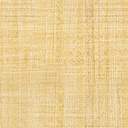 